Publicado en Barcelona el 27/06/2024 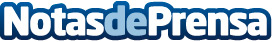 Parkimeter e INDIGO firman un acuerdo para ampliar las opciones de reserva y número de aparcamientosActivo desde inicios de año para aparcamientos en Francia, el acuerdo entre Parkimeter e Indigo se consolida con su ampliación al territorio españolDatos de contacto:Pablo PorcarParkimeter+34610967733Nota de prensa publicada en: https://www.notasdeprensa.es/parkimeter-e-indigo-firman-un-acuerdo-para Categorias: Nacional Franquicias Automovilismo Movilidad y Transporte http://www.notasdeprensa.es